Uniting Church in Australia	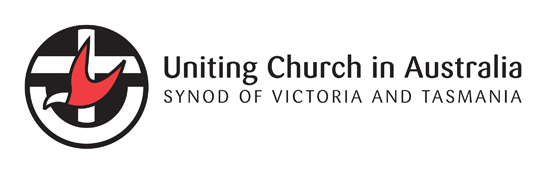  	_________________ Uniting Church	_____________________________Address UCA Tasmanian Office PO Box 1076 Launceston 7250; (03) 63319784; tas.office@victas.uca.org.au__________DateReservation Request for Exclusive Right of Burial Plot or NicheA separate form must be used for each reservationApplicant/Next of Kin Signature………………………………………………………………………..            Date ………………………Name of Signatory……………………………………………………………………………………………………………………………………….Full Name of Applicant Applicant Address……………………………………………………………………………………………………………………………………………………………………………………………Postcode…………………..……………………………………………………………………………………………………………………………………………………………………………………………Postcode…………………..Relationship to Persons entitled to EROBPhone NumberEmailPerson/s entitles to be buried under Exclusive Right of BurialNext of kinExclusive Right of Burial Location ID (section of cemetery or niche, row or location)Niche/Burial PlotNiche/Burial PlotGranted in Fee    $______Yes/NoApplications to renew, cancel or transfer must be made in writing, detailing reasons for action.  It is the responsibility of the purchaser of this certificate to keep the cemetery manager informed of their current details.  Granted for 25 yearsYes/NoApplications to renew, cancel or transfer must be made in writing, detailing reasons for action.  It is the responsibility of the purchaser of this certificate to keep the cemetery manager informed of their current details.  Amount of Remittance for Exclusive Right of Burial Enclosed with this Application$